Welcome to the 2020 BOLD Award Nominations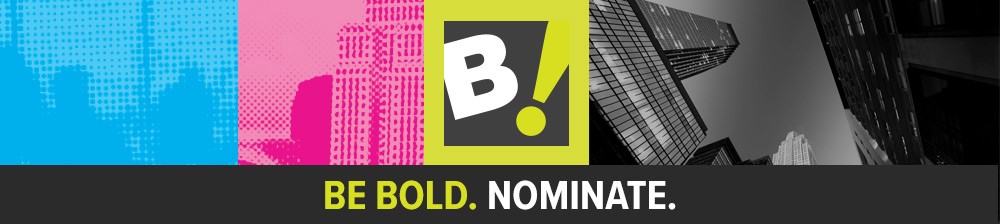 Please complete and submit this form on or before November 15, 2019. Information herein will be shared among peer judges and ACG Minnesota board and staff members only; proprietary content will be held in confidence. You may use this online form as a working document as it will not be reviewed until the form has been submitted.Please make sure the nominee will accept the award, and complete each section very thoroughly as this is your best opportunity to showcase their BOLD move.* All asterisk fields are required.Nominated Company*
Please note: the company name will be made public.Company Address 1*Company Address 2Company City*Company State*Company Zip*Company Phone*Your Relationship to the Nominated Company*The Nominator wishes to be recognized at the BOLD Award Reception:YesNoNote: if someone else other than yourself wishes to be recognized as the BOLD award Nominator, answer "Yes" to this question. You will have an opportunity to name the Nominator and provide contact information on the next page.If you indicated 'no' above, why?Is this organization (please choose one)*PublicPrivateNot for ProfitOrganization Category (by gross revenue)*Early Stage (Less than $5 million)Small and Growing ($5 - $20 million)Middle Market ($20 million - $250 million)Large and Established ($250 million +)Parent Company/Headquarters, if different from aboveDescription of Business*We want to connect. Please provide all social media handles for the nominated company.FacebookInstagramLinkedInTwitterNominated Company logo upload
Accepted file types: .jpeg, .jpg, or .png
allowed size : 2MBLogo Upload Please attach logo files if click to upload does not workYou are invited to submit a short amateur video (from a smart phone, etc.) describing the BOLD move to bolster your case for the BOLD AWARDS. Please note, a video is not required to nominate. You may choose to either upload the video directly from your files and/or provide a link to the site where it is hosted (YouTube, Vimeo, website, etc.).Video UploadPlease limit file sizes to 200 MB or less Please attach video file if click to upload does not workVideo URLInsert link to video (for example: https://youtu.be/x_3QdIVBCIk)

Please note, this is not the embed link from YouTube! Please also note that adding the URL here will not embed your video into this nomination, however, the link will be active in our reports for the judges to review once you submit.Company Leadership Please add below information for top 2 company leaders, marketing person and nominator
Please add details below of the Nominator (if it is not yourself) and the nominated company's top two leaders and a marketing contact. The leaders you enter here will receive an email notification with a summary of this nomination.First NameMiddle InitialLast NameSuffixExample: Jr. (include period if needed)TitleEmailPhone NumberWhat is the BOLD Move and Resulting Achievements:* Pick one
Innovation: How has the nominee accomplished significant innovation? For example: Development and launch of important new products. Groundbreaking technological advancements. Compelling and effective green initiatives. Transformational business strategies. Momentous increases in productivity.Talent Management: What has the nominee done to significantly improve or transform its workforce through talent management, recruitment, diversity or other?Growth: How has the nominee accomplished amazing expansion and growth in its domestic or international markets? How has the nominee worked to boost profitability or return on its investment?Collaboration: What has the nominee done to engage in strategic partnerships, ventures or mergers/acquisitions that have generated remarkable results and/or transformed its business activities or industry? Has the nominee engaged in courageous or notable restructuring or recapitalization activities to meet competitive demands and economic challenges?More BOLD MovesPlease note: the BOLD move category will be made public.Please provide a description and brief history behind this BOLD move:*
(For example, unique and daring aspects of the deal, transaction value, deal/financing structure). Limit 100 words. Please note: the BOLD move description will be made public.Please indicate how this BOLD move enhances shareholder value/positively impacts stakeholders and/or benefits community:*

Limit 350 words.Describe any other actions or accomplishments of the nominee that you consider to be BOLD:
What will be lasting benefits of this BOLD strategy?*
(Increased business to region, increased dollar flow into Minnesota, regional/national/international recognition and other lasting benefits/competitive advantages, etc.)Why is this a BOLD initiative?*
(Distinguishing factors, challenges overcome, risks taken, unique approach, cultural changes leading to growth, etc.)In the form of a Tweet of 140 characters or less, describe the BOLD move. Please include the nominee’s Twitter handle if available.(Finalists’ will be Tweeted.)Team Members. Who was part of the deal?Below please list key team members that play an important role in the success of the organization.The Accountants, Attorneys, Bankers, Board Members, Internal Finance, Private Equity, and/or Public Relations firms want to celebrate in the BOLD moves – don’t leave them out !Accountant Name:Accountant Title:Accountant Relationship:Accountant Company:Accountant Telephone:Accountant Email:

Attorney Name:Attorney Title:Attorney Relationship:Attorney Company:Attorney Telephone:Attorney Email:

Banker Name:Banker Title:Banker Relationship:Banker Company:Banker Telephone:Banker Email:

Board Member/Advisor Name:Board Member/Advisor Title:Board Member/Advisor Relationship:Board Member/Advisor Company:Board Member/Advisor Telephone:Board Member/Advisor Email:

Internal Finance Executive Name:Internal Finance Executive TitleInternal Finance Executive Relationship:Internal Finance Executive Company:Internal Finance Executive Telephone:Internal Finance Executive Email:

Private Equity Firm Name:Private Equity Firm Title:Private Equity Firm Relationship:Private Equity Firm Company:Private Equity Firm Telephone:Private Equity Firm Email:

PR Firm Name:PR Firm Title:PR Firm Relationship:PR Firm Company:PR Firm Telephone:PR Firm Email:

Other Role:Other Firm Name:Other Firm Title:Other Firm Relationship:Other Firm Company:Other Firm Email:Other Firm Phone:Thank you for completing this nomination form and for advancing the spirit of BOLD. You may submit your nomination below. Receipt of submission will be acknowledged. Questions? Contact Georgi BY PHONE: 612-751-8886 BY EMAIL: events@acgmn.orgNOTE: Mark your calendar for the January 9, 2020 Nominee Judging Reception and you are encouraged to attend as part of the nomination and judging process. Your nominee and key players will be invited.NameC-Level 1C-Level 2FounderMarketingNominator